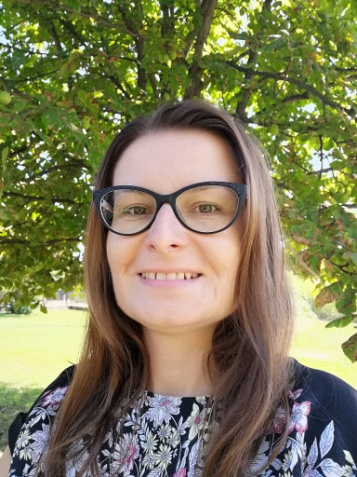 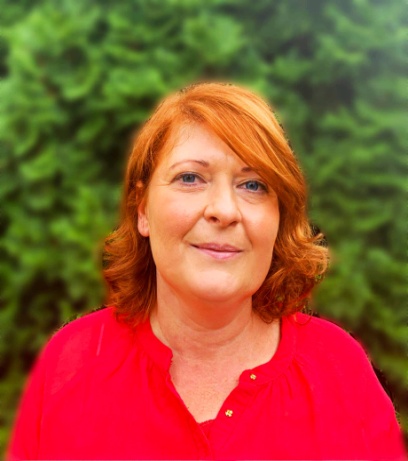 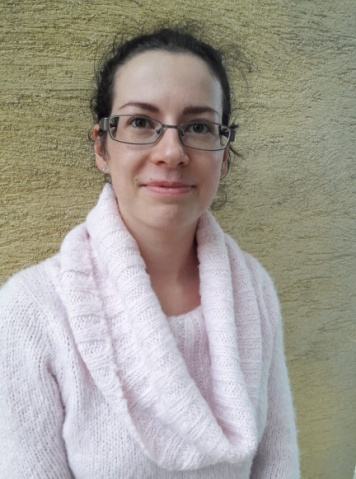 1.Juhászné Somogyi Éva Anikó2.Tóth Ferenc Zoltánné3.Hubacsekné Komjáthi Vera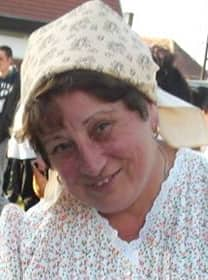 4. Nagy Mária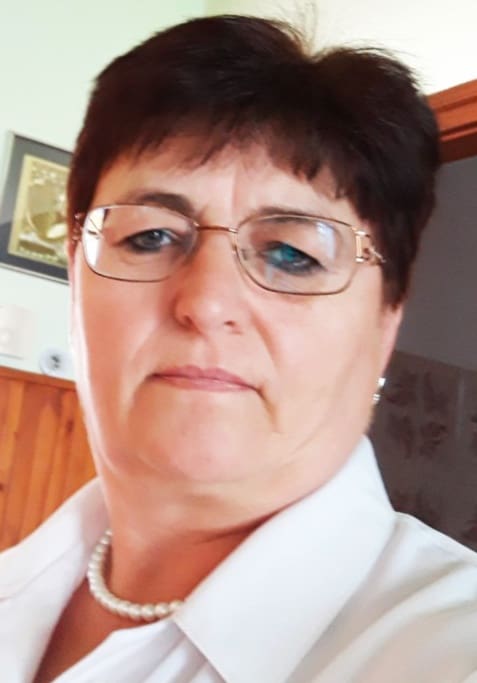 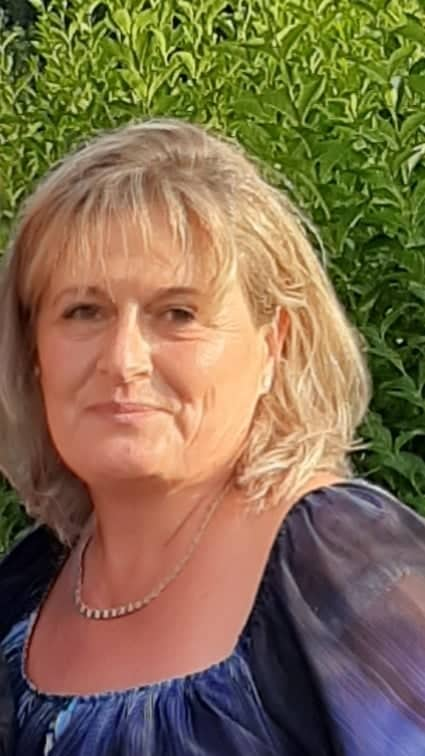 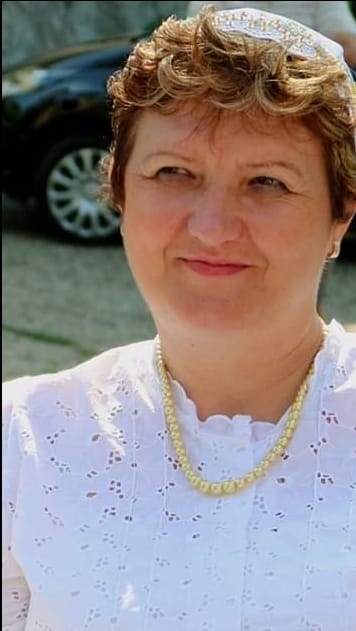 5. Kosztka Gáspárné6. Bartolen Istvánné7. Vogyeraczki MáriaPILISCSÉVI SZLOVÁK ÖNKORMÁNYZAT 5 XKOMÁROM-ESZTERGOM MEGYEI SZLOVÁK ÖNKORMÁNYZAT 1 XPILISCSÉVI SZLOVÁK ÖNKORMÁNYZAT 5 XKOMÁROM-ESZTERGOM MEGYEI SZLOVÁK ÖNKORMÁNYZAT 1 XPILISCSÉVI SZLOVÁK ÖNKORMÁNYZAT 5 XKOMÁROM-ESZTERGOM MEGYEI SZLOVÁK ÖNKORMÁNYZAT 1 XORSZÁGOS SZLOVÁK ÖNKORMÁNYZAT 1 XORSZÁGOS SZLOVÁK ÖNKORMÁNYZAT 1 XORSZÁGOS SZLOVÁK ÖNKORMÁNYZAT 1 X